                           JÍDELNÍČEK      MŠ Jahodnice                                    19.8. - 23.8.2019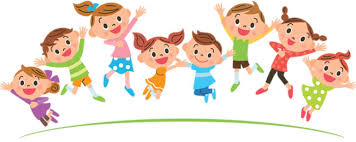 Pondělí										Přesnídávka:	Chléb s máslem a džemem, jablko, čaj				1/1, 7	Polévka:	Krupicová							1/1, 3, 9	Oběd:		Čočka na kyselo, vejce, okurka, ovocný nápoj			1/1, 3	Svačina:	Houska s pomazánkovým máslem, okurka/ředkvička, mléko	1/1, 7Úterý	Přesnídávka:	Cerea veka s tvarohovou pom. s kapií, paprika, mléko		1/1, 7	Polévka:	Zeleninový krém						1/1, 9	Oběd:		Vepřové maso v mrkvi, brambory, ovocný nápoj		1/1	Svačina:	Banketka s máslem a plátkem sýra, hruška, čaj			1/1, 7		Středa 		Přesnídávka:	Bílý jogurt s ovesnými cereáliemi, banán, čaj			1/4, 7Polévka:	Vývar s nudličkami						1/1, 9	Oběd:		Hovězí maso s rajskou omáčkou, těstoviny, čaj			1/1, 3	Svačina:	Chléb s 	Lučinou, kedlubna/mrkev, mléko			1/1, 7Čtvrtek	Přesnídávka:	Staročeský chléb se zeleninovou pom., cherry rajče/okurka, čaj	1/1, 7	Polévka:	Luštěninová							1/1	Oběd:		Drůbeží rizoto se zeleninou a strouh.sýrem, ovocný nápoj	7	Svačina:	Kaiserka s máslem, hroznové víno, čaj				1/1, 7Pátek	Přesnídávka:	Toust.chléb s bylinkovým máslem, jablko, ovocný nápoj		1/1, 7	Polévka:	Bramborová							1/1, 9	Oběd:		Zapečené filé, brambor.kaše, kompot, čaj			4, 7	Svačina:	Bábovka, mléko						1/1, 3, 7Pitný režim zajištěn po celý den (čaj, voda). Změna jídelníčku vyhrazena.Hmotnost porcí odpovídá školním normám.Jídelníček vyhotovila vedoucí ŠJ:  Jana Ždímalová